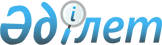 О внесении изменений в приказ Министра финансов Республики Казахстан от 23 февраля 2018 года № 267 "Об утверждении Правил освобождения от налога на добавленную стоимость импорта товаров"Приказ и.о. Министра финансов Республики Казахстан от 30 ноября 2022 года № 1213. Зарегистрирован в Министерстве юстиции Республики Казахстан 2 декабря 2022 года № 30931
      ПРИКАЗЫВАЮ:
      1. Внести в приказ Министра финансов Республики Казахстан от 23 февраля 2018 года № 267 "Об утверждении Правил освобождения от налога на добавленную стоимость импорта товаров" (зарегистрирован в Реестре государственной регистрации нормативных правовых актов под № 16688) следующие изменения:
      преамбулу приказа изложить в следующей редакции:
      "В соответствии с пунктом 2 статьи 399 Кодекса Республики Казахстан "О налогах и других обязательных платежах в бюджет" (Налоговый кодекс) ПРИКAЗЫВAЮ:";
      в Правилах освобождения от налога на добавленную стоимость импорта товаров, утвержденных указанным приказом:
      пункт 1 изложить в следующей редакции:
      "1. Настоящие Правила освобождения от налога на добавленную стоимость импорта товаров разработаны в соответствии с пунктом 2 статьи 399 Кодекса Республики Казахстан "О налогах и других обязательных платежах в бюджет" (Налоговый кодекс) (далее – Налоговый кодекс) и определяют порядок освобождения от налога на добавленную стоимость импорта товаров, указанных в подпунктах 1), 2), 3), 4), 5), 6), 7), 8), 9), 10), 10-1), 11), 12), 13) пункта 1 статьи 399 Налогового кодекса.";
      заголовок главы 4 изложить в следующей редакции:
      "Глава 4. Порядок освобождения от налога на добавленную стоимость импорта товаров, указанных в подпунктах 10), 10-1) и 11) пункта 1 статьи 399 Налогового кодекса";
      пункт 12 изложить в следующей редакции:
      "12. Импорт товаров, указанных в подпунктах 10), 10-1) и 11) пункта 1 статьи 399 Налогового кодекса, освобождается от налога на добавленную стоимость.";
      пункты 13 и 14 изложить в следующей редакции:
      "13. Освобождение от налога на добавленную стоимость импорта лекарственных средств любых форм, медицинских изделий, ввезенных в соответствии с пунктом 1 статьи 251 Кодекса Республики Казахстан "О здоровье народа и системе здравоохранения" (далее – Кодекс), применяется при условии:
      1) представления в орган государственных доходов Республики Казахстан копии лицензии на фармацевтическую деятельность или медицинскую деятельность, или выписка о приеме уведомления о начале или прекращении осуществления деятельности или определенных действий (далее – выписка о приеме уведомления), выданного на оптовую реализацию медицинских изделий в порядке, установленном Законом Республики Казахстан "О разрешениях и уведомлениях" (далее – Закон);
      2) наличия сведений о регистрации в Государственном реестре лекарственных средств и медицинских изделий Республики Казахстан (далее – Государственный реестр) или представление копий регистрационного удостоверения на лекарственные средства и медицинских изделий, выданного в соответствии с приказом Министра здравоохранения Республики Казахстан от 9 февраля 2021 года № ҚР ДСМ-16 "Об утверждении правил государственной регистрации, перерегистрации лекарственного средства или медицинского изделия, внесения изменений в регистрационное досье лекарственного средства или медицинского изделия" (зарегистрирован в Реестре государственной регистрации нормативных правовых актов под № 22175), или выписки из Государственного реестра, выдаваемой государственным органом в сфере обращения лекарственных средств и медицинских изделий для зарегистрированных в Государственном реестре лекарственных средств и медицинских изделий, или заключения (разрешительного документа) государственного органа в сфере обращения лекарственных средств и медицинских изделий о ввозе не зарегистрированных в Государственном реестре лекарственных средств и медицинских изделий и в случаях, установленных пунктами 3 и 4 статьи 251 Кодекса.
      При импорте товаров в рамках договоров о государственных закупках, договоров, заключенных для оказания гарантированного объема бесплатной медицинской помощи и медицинской помощи в системе обязательного социального медицинского страхования вместо вышеуказанных документов, за исключением копии лицензии на фармацевтическую или медицинскую деятельность (для видов деятельности, подлежащих лицензированию) или выписки о приеме уведомления, выданного на оптовую реализацию медицинских изделий, в органы государственных доходов представляется договор, заключенный между заказчиком и поставщиком, осуществляющим импорт.
      14. При импорте материалов, оборудования и комплектующих для производства лекарственных средств любых форм, медицинских изделий, включая протезно-ортопедические изделия, сурдотифлотехники, протезно-ортопедических изделий, а также специальных средств передвижения, предоставляемых лицам с инвалидностью, представляются в орган государственных доходов Республики Казахстан копии лицензии на фармацевтическую деятельность или медицинскую деятельность, или выписки о приеме уведомления, выданного на оптовую реализацию медицинских изделий.";
      пункт 17 изложить в следующей редакции:
      "17. Товары, указанные в настоящей главе (за исключением средств передвижения, предоставляемых лицам с инвалидностью) используются:
      1) субъектами здравоохранения для осуществления медицинской или фармацевтической деятельности в Республике Казахстан в соответствии с лицензиями на осуществление указанных видов деятельности или выписки о приеме уведомления, выданного на оптовую реализацию медицинских изделий;
      2) физическими или юридическими лицами для осуществления ветеринарной деятельности в Республике Казахстан в соответствии с лицензиями на осуществление данного вида деятельности (только для лицензируемых видов деятельности в области ветеринарии), а для видов деятельности в области ветеринарии, не подлежащих лицензированию, - в соответствии с уставом юридического лица или подтверждением о присвоении учетного номера или уведомлением о начале или прекращении предпринимательской деятельности в области ветеринарии.
      При использовании импортером и (или) лицами пользующимися (владеющими) на территории Республики Казахстан указанных товаров (за исключением средств передвижения, предоставляемых лицам с инвалидностью) в целях, не соответствующих медицинской, фармацевтической или ветеринарной деятельности в Республике Казахстан, а также дальнейшего вывоза товаров с территории Республики Казахстан (за исключением вывоза в таможенной процедуре реэкспорта), налог на добавленную стоимость, не уплаченный при таможенной очистке таких товаров, подлежит уплате в бюджет в соответствии с налоговым законодательством или таможенным законодательством Евразийского экономического союза или Республики Казахстан.".
      2. Комитету государственных доходов Министерства финансов Республики Казахстан в установленном законодательством Республики Казахстан порядке обеспечить:
      1) государственную регистрацию настоящего приказа в Министерстве юстиции Республики Казахстан;
      2) размещение настоящего приказа на интернет-ресурсе Министерства финансов Республики Казахстан;
      3) в течение десяти рабочих дней после государственной регистрации настоящего приказа представление в Департамент юридической службы Министерства финансов Республики Казахстан сведений об исполнении мероприятий, предусмотренных подпунктами 1) и 2) настоящего пункта.
      3. Настоящий приказ вводится в действие по истечении десяти календарных дней после дня его первого официального опубликования.
      "СОГЛАСОВАН"Министерство сельского хозяйстваРеспублики Казахстан
      "СОГЛАСОВАН"Министерство здравоохраненияРеспублики Казахстан
      "СОГЛАСОВАН"Национальный БанкРеспублики Казахстан
					© 2012. РГП на ПХВ «Институт законодательства и правовой информации Республики Казахстан» Министерства юстиции Республики Казахстан
				
      Исполняющий обязанностиМинистра финансовРеспублики Казахстан 

Е. Биржанов
